Округление десятичных дробей.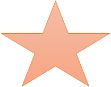 Прочитайте внимательно учебный текст.Вспомним алгоритм округления натуральных чисел. 1 шаг:  найдите разряд,  до  которого необходимо округлить и подчеркните его;2 шаг:    сравните  цифру,  стоящую  справа  от  подчёркнутого  разряда,  с  цифрой  5 -   если  эта  цифра равна 5 или  больше 5 , то  увеличьте  цифру  найденного  разряда  на     1,  а  все  цифры,  стоящие  за ней,  замените  нулями. -   если  эта  цифра  меньше 5 , то  все  цифры,  стоящие  за найденным  разрядом,  замените  нулями.Десятичная дробь записывается с помощью разрядных единиц целой и дробной части которые разделены запятой. Так как округление натурального числа осуществляется по разрядным единицам, то и десятичную дробь можно округлять по тому же правилу. Помните что нули на конце дробной части можно отбросить.   При округлении десятичной дроби  в результате может получится как натуральное число, так и десятичная дробь.Рассмотрите примерПример округления натурального числа 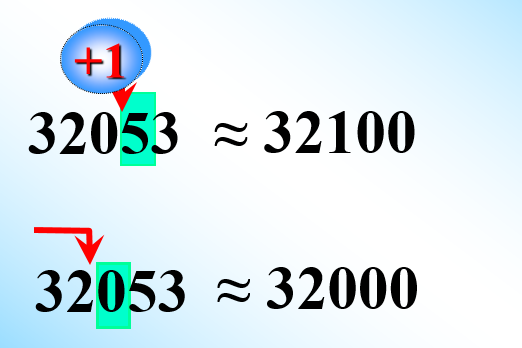 Пример округления десятичной дроби.   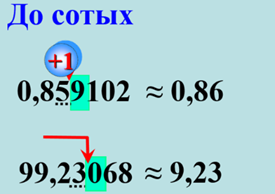 Выполните заданиеЗадание: Воспользовавшись   алгоритмом округления натурального числа, выполните округление десятичных дробей.а)  34,207 до сотых  б)  3,006 до единиц Устно подготовьте краткий комментарий, в виде памятки ( алгоритма, правила) для своих одноклассников «Как округлить десятичную дробь»Округление десятичных дробей.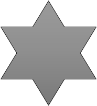 Прочитайте внимательно учебный текст.Десятичные дроби связаны с именованными единицами. Например: 2,37м = 2 метра 37 сантиметров. Поэтому любую десятичную дробь можно образно связать c одной из именованных единиц, а так как именованные единицы можно представить в виде  натурального числа, то можно выполнить округление по алгоритму округления натуральных чисел. Рассмотрите примерЗадание: 3,376 округлить до сотых. Десятичную дробь 3,376 образно представим 3 кг 376 г = 3376г и выделим цифру стоящую в разряде сотых в данной десятичной дроби,  выполним округление по правилу округления натуральных чисел: 33763380г и выразим в килограммах 3380г = 3,380 кг = 3,38кг. Таким образом 3,376 3,38. Выполните задание Пользуясь рассмотренным способом, выполните округление десятичных дробей.а)  округлить 2,35 до десятых 2,35 = 2,351 кг =………….г……………………………………………………………………б)  округлить 356,09 до единиц.356,09 = 356,09м =…………..см ………………………………………………………………Устно подготовьте краткий комментарий, в виде памятки ( алгоритма, правила) для своих одноклассников «Как округлить десятичную дробь пользуясь переходом к именованным числам »Округление десятичных дробей.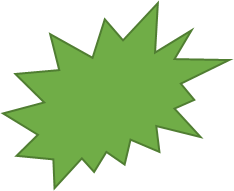 Прочитайте внимательно учебный текст.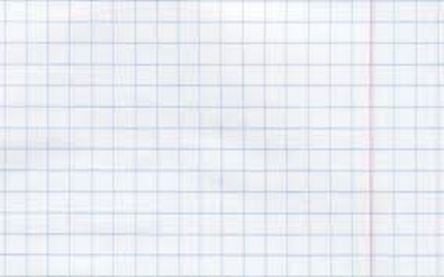 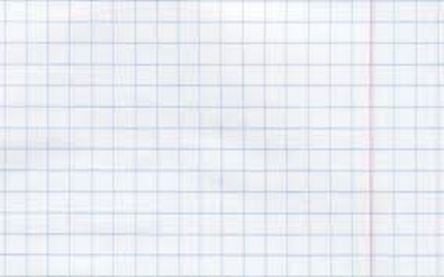 С помощью координатного луча можно изобразить положение любой десятичной дроби. Для этого необходимо выбрать удобный единичный отрезок. Например для изображения точки соответствующей дроби 1,33 можно выбрать часть координатного луча с единичным отрезком в 10 клеток и указанием точек 1,3 и 1,4.Такое изображение позволяет округлять десятичные дроби.Рассмотрите пример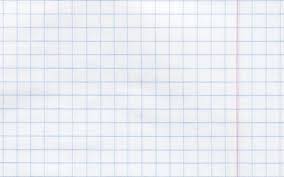 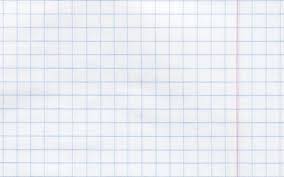  С помощью изображения положения точки, координата которой соответствует десятичной дроби можно выполнять округление. Например, необходимо округлить 1,7 до целого. Для этого нужно изобразить 1,7 в окружении целых чисел, удобнее взять часть координатного луча с целыми числами 1 и 2 единичным отрезком 10 клеток и отметить точку, соответствующую данной дроби.  По рисунку видно что данная точка ближе расположена к числу 2, значит 1,7  2.Выполните задание Задание:Пользуясь рассмотренным способом, выполните округление десятичных дробей.С помощью координатного луча округлите числа а) 1, 38 до десятых; б) 0,383 до сотыхУстно подготовьте краткий комментарий, в виде памятки ( алгоритма, правила) для своих одноклассников «Как округлить десятичную дробь пользуясь координатным лучом »Округление десятичных дробей.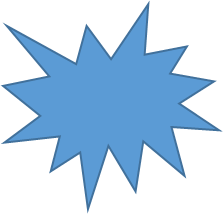 Просмотри видеоролик. « Округление десятичных дробей» Прочитайте  алгоритм округления десятичных дробей.1 шаг:  найдите разряд,  до  которого необходимо округлить и подчеркни его;2 шаг:    сравните  цифру,  стоящую  справа  от   этого  разряда,  с  цифрой  5 -   если  эта  цифра равна 5 или  больше 5 , то  увеличьте  цифру  найденного  разряда  на  1,  а  все  цифры,  стоящие  за ней,  отбросьте. -   если  эта  цифра  меньше 5 , то  все  цифры,  стоящие  за найденным разрядом,  отбросьте.Рассмотрите примеры округления десятичных дробей по алгоритму.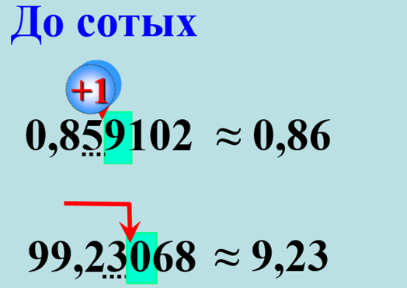 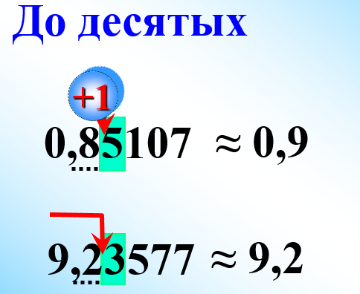 Выполните заданиеПопробуйте объяснить выполнения округления десятичных дробей пользуясь алгоритмом:а) 0,85107 до десятых………………………………….б) 9,23577 до десятых…………………………………..Вам предстоит показать на примере как округлять десятичные дроби. Будьте внимательны. Вы сегодня исполняете роль главного эксперта. Удачи вам!